Zariadenie pre seniorov VYKUPITEĽ, Nová 439/6, 946 51 Nesvady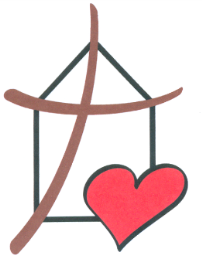 ŽIADOSŤ O ZARADENIE DO EVIDENCIE ČAKATEĽOVV ZARIADENÍ PRE SENIOROV VYKUPITEĽ1.ŽIADATEĽ:Priezvisko: ................................................................................		Meno: ............................................. Titul:.............................Rodné priezvisko: ......................................................................	Rodné číslo: ..........................................................................Dátum narodenia: ....................................................................	.	 Miesto narodenia: ...............................................................Štátne občianstvo: ....................................................................	Národnosť: ............................................................................2.ADRESA TRVALÉHO POBYTU ŽIADATEĽA:Ulica: .......................................................................................		Číslo domu: ...........................................................................Obec: .......................................................................................		PSČ: .......................................................................................3.ADRESA SÚČASNÉHO POBYTU ŽIADATEĽA( AK NIE JE TOTOŽNÁ S ADRESOU TRVALÉHO POBYTU):Ulica: ........................................................................................		 Číslo domu: ..........................................................................Obec: ........................................................................................	 PSČ: ......................................................................................4.RODINNÝ STAV:	Slobodný (á)					Ženatý/vydatá		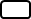 			Rozvedený (á)					Ovdovený(á)					Žijem s druhom (družkou)		5.KONTAKTNÉ ÚDAJE:Telefónne číslo:	.......................................................................	E-mail: ...................................................................................6.DRUH SOCIÁLNEJ SLUŽBY:Zariadenie pre seniorov						7.FORMA SOCIÁLNEJ SLUŽBY: Pobytová 			 	Celoročná 		   			8.PREDPOKLADANÝ DEŇ ZAČATIA POSKYTOVANIA SOCIÁLNEJ SLUŽBY:............................................................................................................................................................................................................... 9.PREDPOKLADANÝ ČAS POSKYTOVANIA SOCIÁLNEJ SLUŽBY:  ...............................................................................................................................................................................................................10.ÚDAJE O PRÍJME ŽIADATEĽA:Druh dôchodku:	starobný    		    vdovský/vdovecký   			invalidný   			výsluhový  		    Výška dôchodku: .........................................................................................................   Iný príjem: .............................................................................................................................................................................................     Výška iného príjmu: .......................................................... 	Mesačne v EUR: ..................................................................................11.ŽIADATEĽ BÝVA:	vo vlastnom dome/byte   	         				v podnájme  		 osamelo  	 	         				u príbuzných		 	        12.OSOBY ŽIJÚCE V SPOLOČNEJ DOMÁCNOSTI:Meno a priezvisko		      vzťah k žiadateľovi		        bydlisko /kontakt		13.BLÍZKE OSOBY(PRÍBUZNÝ V PRIAMOM RADE, SÚRODENEC, MANŽEL, INÉ OSOBY V POMERE RODINNOM ALEBO OBDOBNOM ):Meno a priezvisko		      vzťah k žiadateľovi		       bydlisko/ kontakt	 14.ZÁKONNÝ ZÁSTUPCA ŽIADATEĽA ( V PRÍPADE OBMEDZENIA ALEBO POZBAVENIA SPOSOBILOSTI NA PRÁVNE ÚKONY)Priezvisko: ................................................................................	 	Meno: ............................................ Titul:..............................Vzťah k záujemcovi: ..............................................................................................................................................................................Adresa:Ulica: .......................................................................................		Číslo domu: ...........................................................................Obec: .......................................................................................		PSČ: .......................................................................................Telefónne číslo:	 ....................................................................	 	E-mail: ...................................................................................Číslo rozhodnutia súdu: : .........................................................		Zo dňa: ..................................................................................15.FYZICKÁ OSOBA PODÁVAJÚCA ŽIADOSŤ NAMIESTO ŽIADATEĽA (SPOLUFINANCUJÚCA OSOBA):Priezvisko: ................................................................................	 	Meno: ............................................ Titul:..............................Vzťah k záujemcovi: ..............................................................................................................................................................................ADRESA:Ulica: .......................................................................................		Číslo domu: ...........................................................................Obec: .......................................................................................		PSČ: .......................................................................................Telefonický kontakt: ................................................................		E-mail: ................................................................................... Podľa § 92, ods. 6 zákona č. 448/2008 Z.z. o sociálnych službách v znení neskorších predpisov, ak fyzická osoba vzhľadom na svoj zdravotný stav nemôže sama podať žiadosť, môže v jej mene a na základe potvrdenia ošetrujúceho lekára o zdravotnom stave tejto fyzickej osoby podať žiadosť aj iná fyzická osoba.Potvrdenie lekára : Potvrdzujem, že žiadateľ vzhľadom k zdravotnému stavu, nemôže sám podať žiadosť o uzatvorenie zmluvy o poskytovaní sociálnej služby.Pečiatka a podpis lekára :16.VYHLÁSENIE ŽIADATEĽA (ZÁKONNÉHO ZÁSTUPCU/ OPATROVNÍKA):Vyhlasujem, že všetky údaje uvedené v tejto žiadosti sú pravdivé a som si vedomý(á) právnych následkov uvedenia nepravdivých údajov.Dňa  ............................................                  				......................................................................                                                                            				čitateľný vlastnoručný podpis žiadateľa                                                                                  			 (zákonný zástupca / opatrovník)17.SÚHLAS DOTKNUTEJ OSOBY SO SPRACOVANÍM ÚDAJOV:Týmto udeľujem súhlas so spracovaním osobných údajov uvedených v tejto žiadosti podľa zákona č.18/2018 Z.z. o ochrane osobných údajov a o zmene a doplnení niektorých zákonov  a zákona č.428/2002 Z. z. o ochrane osobných údajov a o zmene a doplnení niektorých zákonov v znení neskorších predpisov. Tento súhlas je možné kedykoľvek odvolať.Dňa ...........................................                       			.......................................................................                                                                          				čitateľný vlastnoručný podpis žiadateľa                                                                                  			(zákonný zástupca / opatrovník)18. ZOZNAM POVINNÝCH PRÍLOH:a) Kópia právoplatného rozhodnutia o odkázanosti na sociálnu službu b) Potvrdenie o príjme (rozhodnutie Sociálnej poisťovne o výške dôchodku, dávka v hmotnej núdzi...),c) Vyhlásenie o majetku fyzickej osoby na účely platenia úhrady za sociálnu službu,d) Kópia rozhodnutia súdu o pozbavení spôsobilosti na právne úkony (ak je žiadateľ pozbavený spôsobilosti na tieto úkony)e) Vyplnený dotazník 